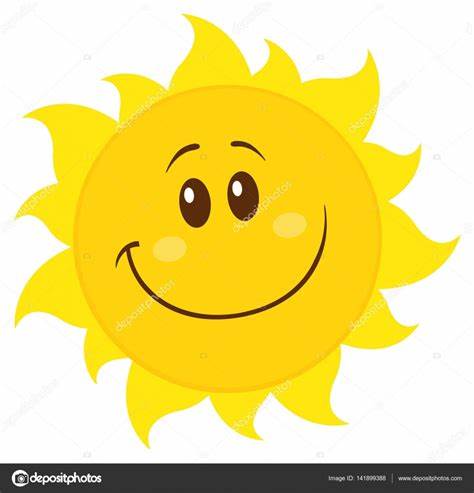 Wakacje nad morzem, jeziorem, rzekąZasady bezpiecznej kąpieliPływaj tylko w miejscach strzeżonych, czyli tam, gdzie jest ratownik WOPR.Nie pływaj w czasie burzy, mgły, gdy wieje porywisty wiatr.Nie skacz rozgrzany do wody. Przed wejściem do wody ochlap nią klatkę piersiową, szyję i nogi – unikniesz wstrząsu termicznego, niebezpiecznego dla naszego organizmu.Nie skacz do wody w miejscach nieznanych. Może się to skończyć śmiercią lub kalectwem.Dbaj o czystość plaży.Nie wypływaj za daleko od brzegu po zapadnięciu zmroku. Pływanie po zachodzie słońca jest niebezpieczne                                                      Zasady bezpiecznego przebywania na słońcu⦁Zachowaj umiar w przebywaniu na słońcu.⦁Noś nakrycia głowy i okulary⦁Chroń się w cieniu w godzinach południowych. Zasady bezpiecznej jazdy na rowerzeUżywaj sprawnego i w pełni wyposażonego roweru.W czasie jazdy używaj kasku.W miarę możliwości korzystaj z drogi dla rowerów.Przestrzegaj przepisów drogowych, obowiązują one także rowerzystów.Nie wymuszaj pierwszeństwa przejazdu.Sygnalizuj odpowiednio wcześnie wszystkie skręty.Przed skrzyżowaniami, wyjazdami z podwórek i bocznych ulic trzymaj zawsze dłoń na hamulcu.Wakacje w górachna górskie wycieczki wyruszaj tylko pod opieką dorosłego doświadczonego turystyprzed wyjściem w góry zostaw w domu lub schronisku wiadomość dokąd idziecie i kiedy wracaciezabierz ze sobą naładowany telefon, mapę, kurtkę przeciwdeszczową, ciepłe ubranie, coś do picia i zapas jedzeniajeżeli nagle popsuje sie pogoda zawróćw górach liczy sie rozsądekwędrując,chodź zawsze oznakowanymi szlakamipamiętaj o wygodnych butach sięgających za kostkę Wakacje na wsiNie zbliżaj się do pracujących lub pozostawionych bez opieki maszyn rolniczych. Może to skończyć się wypadkiemNie kąp się w nie strzeżonych stawach i gliniankach, które mogą być głębokie i mają z reguły grząski grunt.Na wsi znajduje się wiele substancji chemicznych, które mogą być niebezpieczne dla dzieci. Wypicie albo wdychanie takich środków może zakończyć się zatruciem lub nawet śmiercią.Niebezpieczne mogą być też zwierzęta hodowlane (zwłaszcza te większe) – należymieć do nich ograniczone zaufanie. Wakacje w domu                ZabawaMieszkanie jest wspaniałym miejscem do organizowania ciekawych, bezpiecznych zabaw.
• Pamiętaj jednak, że są rzeczy, których musisz się bezwzględnie wystrzegać w swoich zabawach.Są to:1) gaz – możesz się nim zatruć lub spowodować wybuch,
2) prąd elektryczny – może Cię porazić,
3) ogień – możesz spowodować pożar,
4) woda – możesz zalać mieszkanie,
5) ostre przedmioty – grożą zranieniem,
6) lekarstwa – możesz się nimi zatruć.Obcy puka do Twoich drzwiZawsze, gdy usłyszysz dzwonek lub pukanie do drzwi sprawdź, kto to.Wyjrzyj przez okno lub spójrz przez wizjer w drzwiach.Jeżeli jest to osoba, której nie znasz: Nie otwieraj drzwi!!!Przygotuj kartkę z najważniejszymi numerami telefonów,pod które możesz zadzwonić w razie potrzeby.Jeżeli nie masz w domu telefonu, a coś Ci zagraża – zaalarmuj sąsiadów!WAŻNE TELEFONY112 – telefon alarmowy służb ratowniczych
997 – telefon alarmowy Policji
998 – telefon alarmowy Straży Pożarnej
999 – telefon alarmowy Pogotowia Ratunkowego
601 100 100 – telefon alarmowy WOPR
800 12 12 12 – Dziecięcy Telefon Zaufania Rzecznika Praw Dziecka